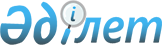 Об утверждении бюджета Бегалинского сельского округа на 2021-2023 годы
					
			С истёкшим сроком
			
			
		
					Решение Кобдинского районного маслихата Актюбинской области от 5 января 2021 года № 418. Зарегистрировано Департаментом юстиции Актюбинской области 13 января 2021 года № 7997. Прекращено действие в связи с истечением срока
      В соответствии с пунктом 2 статьи 9-1 Бюджетного кодекса Республики Казахстан от 4 декабря 2008 года, статьей 6 Закона Республики Казахстан от 23 января 2001 года "О местном государственном управлении и самоуправлении в Республике Казахстан", Кобдинский районный маслихат РЕШИЛ:
      1. Утвердить бюджет Бегалинского сельского округа на 2021-2023 годы, согласно приложениям 1, 2 и 3 соответственно, в том числе на 2021 год в следующих объемах:
      1) доходы - 21298,8 тысяч тенге, в том числе:
      налоговые поступления - 1522 тысяч тенге;
      неналоговые поступления - 0 тенге;
      поступления от продажи основного капитала - 0 тенге;
      поступления трансфертов - 19776,8 тысяч тенге;
      2) затраты - 21313,8 тысяч тенге;
      3) чистое бюджетное кредитование – 0 тенге, в том числе:
      бюджетные кредиты - 0 тенге;
      погашение бюджетных кредитов - 0 тенге;
      4) сальдо по операциям с финансовыми активами – 0 тенге, в том числе:
      приобретение финансовых активов - 0 тенге;
      поступления от продажи финансовых активов государства - 0 тенге;
      5) дефицит (профицит) бюджета - - 0 тенге;
      6) финансирование дефицита (использование профицита) бюджета – 0 тенге:
      поступление займов - 0 тенге;
      погашение займов - 0 тенге;
      используемые остатки бюджетных средств – 15,0 тысяч тенге.
      Сноска. Пункт 1 – в редакции решения Кобдинского районного маслихата Актюбинской области от 15.11.2021 № 106 (вводится в действие с 01.01.2021).


      2. Установить, что в доход бюджета сельского округа зачисляются:
      налог на имущество физических лиц;
      земельный налог на земли населенных пунктов;
      налог на транспортные средства с юридических лиц;
      налог на транспортные средства с физических лиц;
      административные штрафы, пени, санкции, взыскания, налагаемые акимами города районного значения, села, поселка, сельского округа;
      добровольные сборы физических и юридических лиц;
      доходы от аренды имущества коммунальной собственности города районного значения, села, поселка, сельского округа;
      другие неналоговые поступления в бюджеты города районного значения, села, поселка, сельского округа.
      3. Принять к сведению и руководству, что в соответствии со статьей 9 Закона Республики Казахстан от 2 декабря 2020 года "О республиканском бюджете на 2021 - 2023 годы" установлено:
      с 1 января 2021 года:
      1) минимальный размер заработной платы - 42 500 тенге;
      2) месячный расчетный показатель для исчисления пособий и иных социальных выплат, а также применения штрафных санкций, налогов и других платежей в соответствии с законодательством Республики Казахстан-2 917 тенге;
      3) величину прожиточного минимума для исчисления размеров базовых социальных выплат - 34 302 тенге.
      4. Учесть на 2021 год объемы субвенций, переданных из районного бюджета в бюджет Бегалинского сельского округа в сумме 11 823,0 тысячи тенге.
      5. Государственному учреждению "Аппарат Кобдинского районного маслихата" в установленном законодательством порядке обеспечить государственную регистрацию настоящего решения в Департаменте юстиции Актюбинской области.
      6. Настоящее решение вводится в действие с 1 января 2021 года. Бюджет Бегалинского сельского округа на 2021 год.
      Сноска. Приложение 1 – в редакции решения Кобдинского районного маслихата Актюбинской области от 15.11.2021 № 106 (вводится в действие с 01.01.2021). Бюджет Бегалинского сельского округа на 2022 год. Бюджет Бегалинского сельского округа на 2023 год.
					© 2012. РГП на ПХВ «Институт законодательства и правовой информации Республики Казахстан» Министерства юстиции Республики Казахстан
				
      Председатель сессии Кобдинского районного маслихата 

Ж. Атамуратова

      Секретарь Кобдинского районного маслихата 

Ж. Ергалиев
Приложение 1 к решению Кобдинского районного маслихата от 5 января 2021 года № 418
Категория
Категория
Категория
Категория
Сумма, тысяч тенге
Класс
Класс
Класс
Сумма, тысяч тенге
Подкласс
Подкласс
Сумма, тысяч тенге
Наименование
Сумма, тысяч тенге
 1
 2
 3
4
5
І. Доходы 
21298,8
1
Налоговые поступления 
1522,0
04
Налоги на собственность
1522,0
1
Налоги на имущество
62,0
3
Земельный налог
55,0
4
Налог на транспортные средства
1405,0
4
Поступления трансфертов 
19776,8
02
Трансферты из вышестоящих органов государственного управления
19776,8
3
Трансферты из районного (города областного значения) бюджета
19776,8
Функциональная группа
Функциональная группа
Функциональная группа
Функциональная группа
Функциональная группа
Сумма (тысяч тенге)
Функциональная подгруппа
Функциональная подгруппа
Функциональная подгруппа
Функциональная подгруппа
Сумма (тысяч тенге)
Администратор бюджетных программ
Администратор бюджетных программ
Администратор бюджетных программ
Сумма (тысяч тенге)
Программа
Программа
Сумма (тысяч тенге)
Наименование
Сумма (тысяч тенге)
1
2
3
4
5
6
II. Затраты
21313,8
01
Государственные услуги общего характера
18576,8
1
Представительные, исполнительные и другие органы, выполняющие общие функции государственного управления
18576,8
124
Аппарат акима города районного значения, села, поселка, сельского округа
18576,8
001
Услуги по обеспечению деятельности акима города районного значения, села, поселка, сельского округа
17628
022
Капитальные расходы государственного органа
815,0
029
За счет субвенций из республиканского бюджета на государственные услуги общего характера
133,8
07
Жилищно-коммунальное хозяйство
1672,0
1
Жилищное хозяйство
1672,0
124
Аппарат акима города районного значения, села, поселка, сельского округа
1672,0
008
Освещение улиц в населенных пунктах
1162,0
011
Благоустройство и озеленение населенных пунктов
510,0
12
Транспорт и коммуникации
1050,0
1
Автомобильный транспорт
1050,0
124
Аппарат акима города районного значения, села, поселка, сельского округа
1050,0
013
Обеспечение функционирования автомобильных дорог в городах районного значения, поселках, селах, сельских округах
350,0
045
Капитальный и средний ремонт автомобильных дорог в городах районного значения, поселках, селах, сельских округах
700,0
III. Чистое бюджетное кредитование
0
Бюджетные кредиты
0
IV. Сальдо по операциям с финансовыми активами
0
Приобретение финансовых активов
0
V. Дефицит бюджета
0
VI. Финансирование дефицита бюджета
0
Функциональная группа
Функциональная группа
Функциональная группа
Функциональная группа
Функциональная группа
Сумма (тысяч тенге)
Функциональная подгруппа
Функциональная подгруппа
Функциональная подгруппа
Функциональная подгруппа
Сумма (тысяч тенге)
Администратор бюджетных программ
Администратор бюджетных программ
Администратор бюджетных программ
Сумма (тысяч тенге)
Программа
Программа
Сумма (тысяч тенге)
Наименование
Сумма (тысяч тенге)
1
2
3
4
5
6
8
Используемые остатки бюджетных средств
15,0
01
Остатки бюджетных средств
15,0
1
Свободные остатки бюджетных средств
15,0
01
Свободные остатки бюджетных средств
15,0Приложение 2 к решению Кобдинского районного маслихата № 418 от 5 января 2021 года
Категория
Категория
Категория
Категория
Сумма, тысяч тенге
Класс
Класс
Класс
Сумма, тысяч тенге
Подкласс
Подкласс
Сумма, тысяч тенге
Наименование
Сумма, тысяч тенге
 1
 2
 3
4
5
І. Доходы 
14545,0
1
Налоговые поступления 
1522,0
04
Налоги на собственность
1522,0
1
Налоги на имущество
10,0
3
Земельный налог
107,0
4
Налог на транспортные средства
1405,0
4
Поступления трансфертов 
13023,0
02
Трансферты из вышестоящих органов государственного управления
13023,0
3
Трансферты из районного (города областного значения) бюджета
13023,0
Функциональная группа
Функциональная группа
Функциональная группа
Функциональная группа
Функциональная группа
Сумма (тысяч тенге)
Функциональная подгруппа
Функциональная подгруппа
Функциональная подгруппа
Функциональная подгруппа
Сумма (тысяч тенге)
Администратор бюджетных программ
Администратор бюджетных программ
Администратор бюджетных программ
Сумма (тысяч тенге)
Программа
Программа
Сумма (тысяч тенге)
Наименование
Сумма (тысяч тенге)
1
2
3
4
5
6
II. Затраты
14545,0
01
Государственные услуги общего характера
11473,0
1
Представительные, исполнительные и другие органы, выполняющие общие функции государственного управления
11473,0
124
Аппарат акима города районного значения, села, поселка, сельского округа
11473,0
001
Услуги по обеспечению деятельности акима города районного значения, села, поселка, сельского округа
11473,0
07
Жилищно-коммунальное хозяйство
2022,0
3
Благоустройство населенных пунктов
2022,0
124
Аппарат акима города районного значения, села, поселка, сельского округа
2022,0
008
Освещение улиц в населенных пунктах
1162,0
011
Благоустройство и озеленение населенных пунктов
860,0
12
Транспорт и коммуникации
1050,0
1
Автомобильный транспорт
1050,0
124
Аппарат акима города районного значения, села, поселка, сельского округа
1050,0
013
Обеспечение функционирования автомобильных дорог в городах районного значения, поселках, селах, сельских округах
350,0
045
Капитальный и средний ремонт автомобильных дорог в городах районного значения, селах, поселках, сельских округах
700,0
III. Чистое бюджетное кредитование
0
Бюджетные кредиты
0
IV. Сальдо по операциям с финансовыми активами
0
Приобретение финансовых активов
0
V. Дефицит бюджета
0Приложение 3 к решению Кобдинского районного маслихата № 418 от 5 января 2021 года
Категория
Категория
Категория
Категория
Сумма, тысяч тенге
Класс
Класс
Класс
Сумма, тысяч тенге
Подкласс
Подкласс
Сумма, тысяч тенге
Наименование
Сумма, тысяч тенге
 1
 2
 3
4
5
І. Доходы 
14545,0
1
Налоговые поступления 
1522,0
04
Налоги на собственность
1522,0
1
Налоги на имущество
10,0
3
Земельный налог
107,0
4
Налог на транспортные средства
1405,0
4
Поступления трансфертов 
13023,0
02
Трансферты из вышестоящих органов государственного управления
13023,0
3
Трансферты из районного (города областного значения) бюджета
13023,0
Функциональная группа
Функциональная группа
Функциональная группа
Функциональная группа
Функциональная группа
Сумма (тысяч тенге)
Функциональная подгруппа
Функциональная подгруппа
Функциональная подгруппа
Функциональная подгруппа
Сумма (тысяч тенге)
Администратор бюджетных программ
Администратор бюджетных программ
Администратор бюджетных программ
Сумма (тысяч тенге)
Программа
Программа
Сумма (тысяч тенге)
Наименование
Сумма (тысяч тенге)
1
2
3
4
5
6
II. Затраты
14545,0
01
Государственные услуги общего характера
11473,0
1
Представительные, исполнительные и другие органы, выполняющие общие функции государственного управления
11473,0
124
Аппарат акима города районного значения, села, поселка, сельского округа
11473,0
001
Услуги по обеспечению деятельности акима города районного значения, села, поселка, сельского округа
11473,0
07
Жилищно-коммунальное хозяйство
2022,0
3
Благоустройство населенных пунктов
2022,0
124
Аппарат акима города районного значения, села, поселка, сельского округа
2022,0
008
Освещение улиц в населенных пунктах
1162,0
011
Благоустройство и озеленение населенных пунктов
860,0
12
Транспорт и коммуникации
1050,0
1
Автомобильный транспорт
1050,0
124
Аппарат акима города районного значения, села, поселка, сельского округа
1050,0
013
Обеспечение функционирования автомобильных дорог в городах районного значения, поселках, селах, сельских округах
350,0
045
Капитальный и средний ремонт автомобильных дорог в городах районного значения, селах, поселках, сельских округах
700,0
III. Чистое бюджетное кредитование
0
Бюджетные кредиты
0
IV. Сальдо по операциям с финансовыми активами
0
Приобретение финансовых активов
0
V. Дефицит бюджета
0